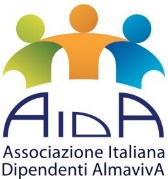 Dopo il grande successo della prima 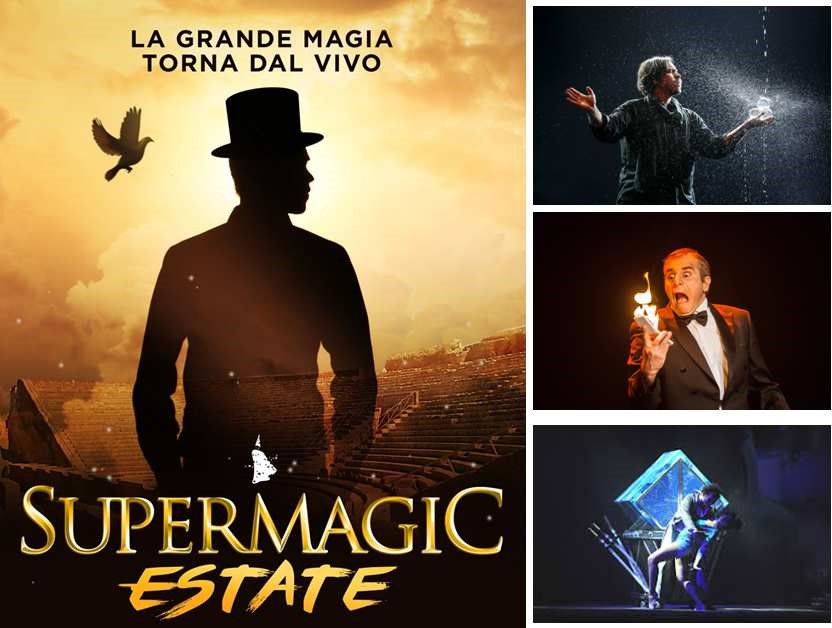 edizione SUPERMAGIC ESTATE torna con la seconda edizione al Teatro Romano di Ostia Antica esclusivamente dal 13 al 16 luglio. Un nuovo ed imperdibile spettacolo con i migliori illusionisti e prestigiatori italiani per vivere la grande magia dal vivo.  Supermagic Estate è un’esperienza spettacolare, un’occasione unica per sognare, sorprendere e divertire gli adulti, ma anche i bambini. Una miscela di incanto, poesia, energia, divertimento, stupore in una fantastica cornice capace di portarci indietro nel tempo. SUPERMAGIC ESTATE 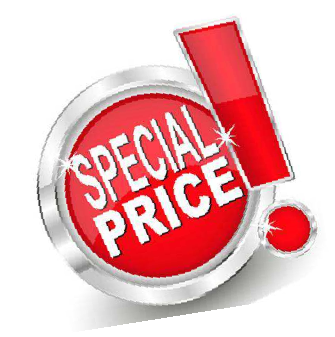 TEATRO ROMANO DI OSTIA ANTICA – ROMA Dal 13 al 16 luglio ore 21 Ridotto 20% Riservato ai Soci AIDA Biglietti in PDF * Le tariffe non comprendono le commissioni di agenzia ove previste. All’atto della prenotazione indicare l’appartenenza al CRAL AIDA-AlmavivA.	PER PRENOTAZIONI:	LUN-VEN - socicral@prontobiglietto.it  Settore Intero* Intero* Ridotto Under12*    Ridotto Under12*    Ridotto*    Ridotto*    Platea € 50.00 € 50.00 € 19.00 € 19.00 € 45.00 € 45.00 Gradinata Gradinata Gradinata € 35.00 € 35.00 € 19.00 € 19.00 € 30.00 € 30.00 